Annexe 3 : PROCEDURE D’ORIENTATION D’UN ELEVE DU 2nd DEGRE VERS L’ EGPA 
Proposition d’orientation transmise par le collège ou demande formulée par la familleAvant le conseil de classe du 2nd trimestre, information aux familles pour présenter l’EGPA 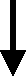 Lors du conseil de classe du 2nd trimestre, sur décision de l’équipe pédagogique, 
proposition d’orientation formulée aux familles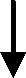 Avant le 10 mars 2022, constitution du dossier :- bulletins trimestriels de l’année en cours, bilans périodiques de compétences de tout le cycle 3, 	bilan cycle 2 (si possible), copie du PPRE ou PAP- Bilan psychologique + évaluations psychométriques- Accord des famillesEnvoi du dossier par le collège à la Division de l’élève (à l’attention de Mme DECHAVANNE) 
(Tél. : 04 77 81 41 13)Etude de la demande par une sous-commission qui formule un avis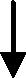 Réunion de la commission départementale : 
étude, validation, notification des avis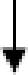 Transmission de l’avis à la famille pour accord dans un délai de 15 jours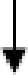 3ème trimestre 2022, transmission de l’avis de la commission 
départementale et de la réponse de la famille au directeur académique pour décision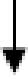 Fin mai 2022, affectation par le directeur académique en fonction des places disponibles